ROAD MAP TO SUCCESSInstrucciones: Ve a mynextmove.org o el recurso de carreras de K20 http://k20.ou.edu/careers para investigar tu elección de carrera preferida. Si te atascas, considera la posibilidad de informarte sobre carreras similares a las de los presentadores o carreras de ese mismo grupo. Usa estos recursos para completar la siguiente actividad. Carrera o grupo profesional elegido: _______________________________________________Parada 1: ¿Qué educación se necesita para esta carrera? ¿Cuántos años de estudio? Parada 2: ¿Qué perspectivas laborales tiene esta carrera?Parada 3: Haz una lista de las posibles universidades o instituciones postsecundarias.Parada 4: ¿Cuáles clases actuales son relevantes para esta carrera? Parada 5: ¿A qué clubes/organizaciones de la escuela puedes unirte ahora para ayudarte? ¿Qué tal después de la preparatoria?  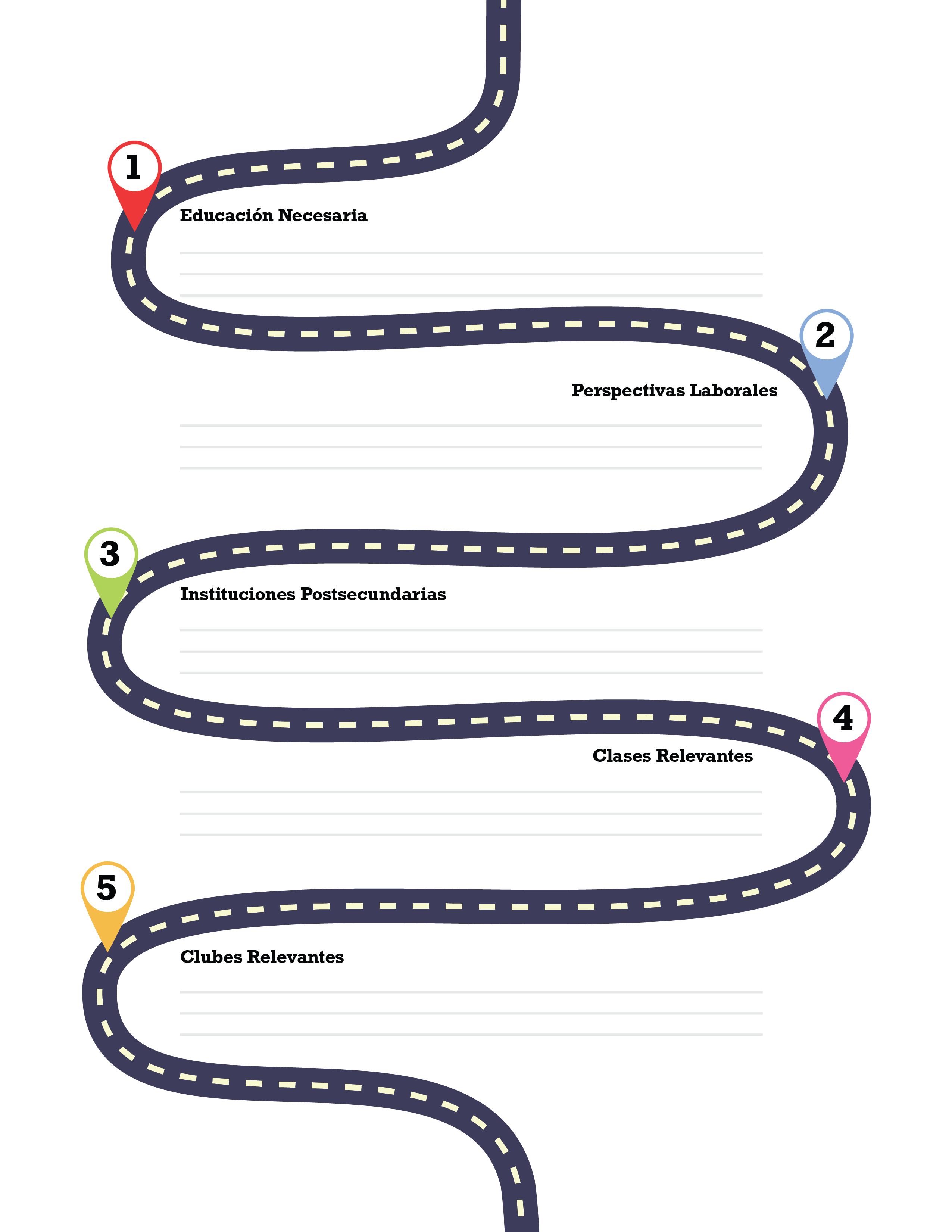 My Next Move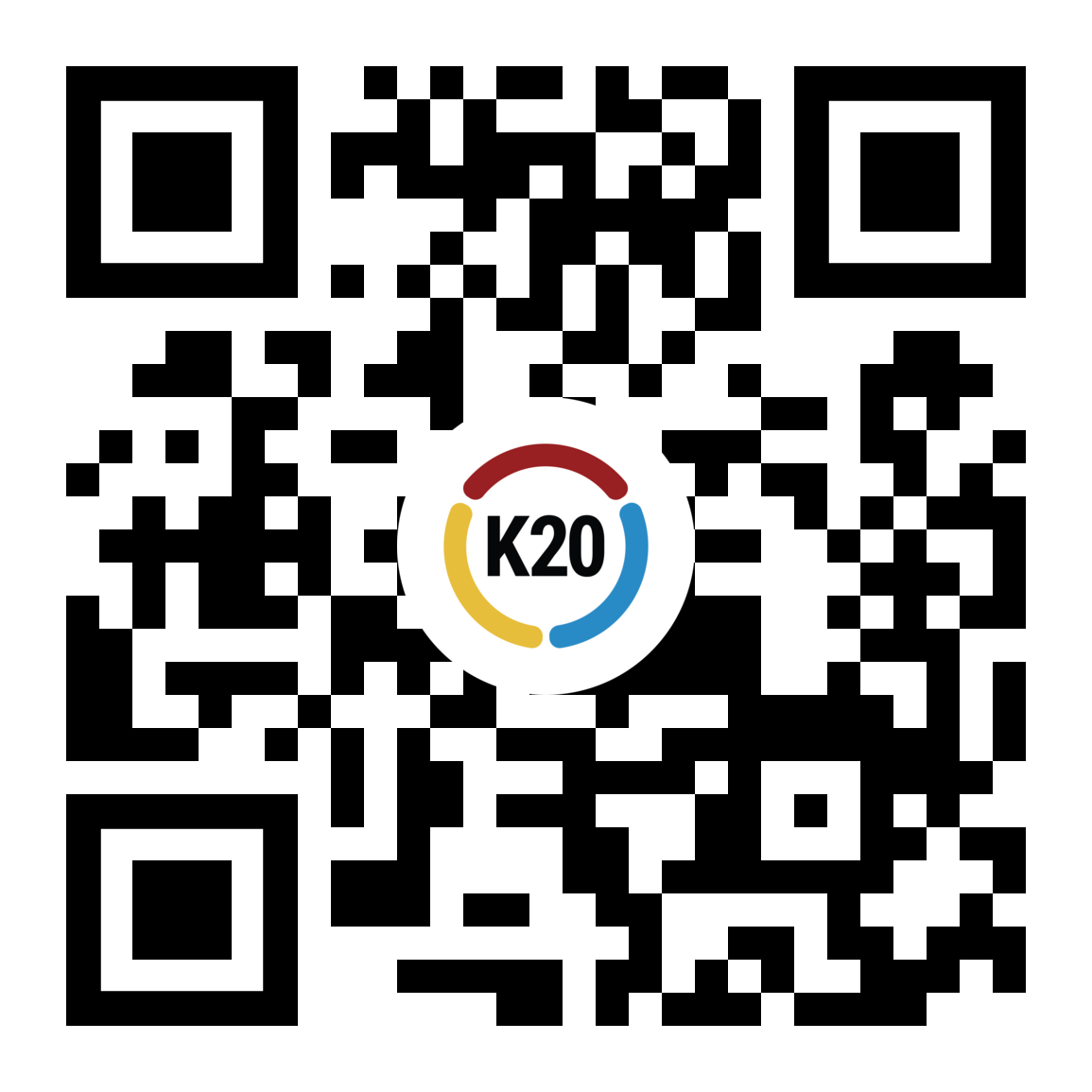 Recurso de Carreras K20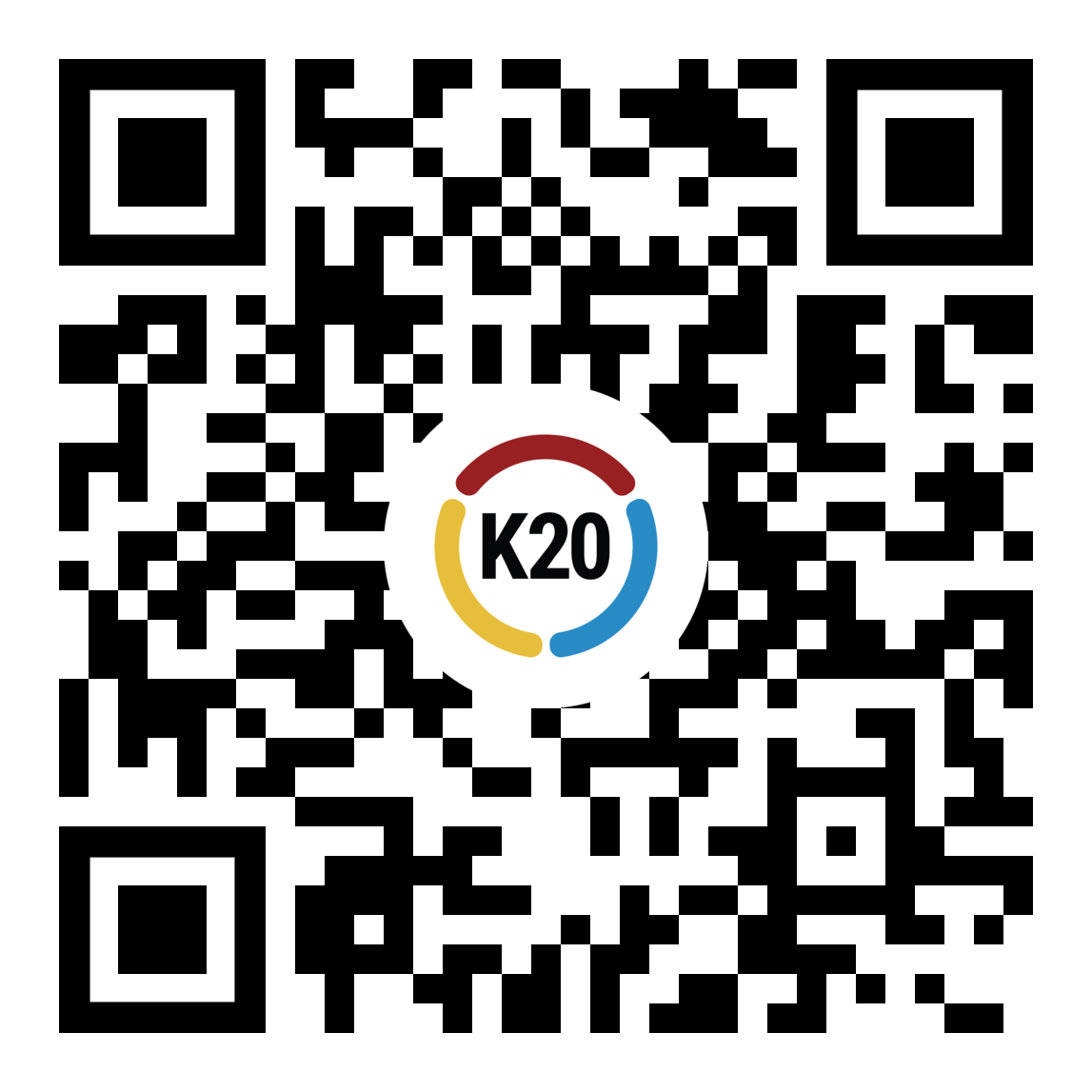 